Enviar este formato diligenciado con copia del pasaporte o cedula de ciudadanía y copia de la tarjeta de crédito por ambas caras, al fax (+57-5)6654970  o escaneadas al e-mail grupos2@hotelcaribe.com.Send this form with your credit card copy (both faces) and your Passport copy to the fax number: +57-5-6654970 or the e-mail: grupos2@hotelcaribe.com.Hotel CaribeCartagena- Colombia           Tel. (+57-5)6501160- 6650155 / directo (+57-5)6659199.Toll Free  018000515599 / www.hotelcaribe.com. 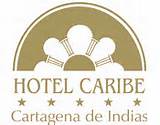 FORMATO PARA PAGO CON TARJETA DE CREDITO.FORM TO CREDIT CARD PAYMENT.FORMATO PARA PAGO CON TARJETA DE CREDITO.FORM TO CREDIT CARD PAYMENT.FORMATO PARA PAGO CON TARJETA DE CREDITO.FORM TO CREDIT CARD PAYMENT.Clase de tarjeta de crédito. Type of credit cardClase de tarjeta de crédito. Type of credit cardN° de la tarjeta de crédito.Credit card number.Fecha de vencimiento.Expiration date.Banco  emisor.  Issuing bank.   VISA   MASTER  AMEX    DINERSVISA   MASTER  AMEX    DINERSNombres y Apellidos.Full name.Nombres y Apellidos.Full name.Nombres y Apellidos.Full name.Nacionalidad.Nationality.N° de cedula y/o Pasaporte.Passport  number.Empresa.Company name.Empresa.Company name.Empresa.Company name.Ocupación.Ocupation.Ocupación.Ocupation.Dirección.Address.Dirección.Address.Dirección.Address.Ciudad.City.País.Country.Correo electrónico.E-mail address.Correo electrónico.E-mail address.Correo electrónico.E-mail address.Teléfono.Phone.Celular.Cell.Tipo de habitación.Room type.Fecha de llegada.Arrival date.Fecha de llegada.Arrival date.Fecha de salida.Departure date.Número de noches.Number of nightsValor autorizado a cargar a mi tarjeta de crédito   _________________ correspondiente a (        ) noches  incluyendo  IVA 16% y seguro hotelero.COP$:                                     CUOTAS ______  Amount authorized to charge to my credit card _________________ corresponding to (       ) nights inclusive tax 16% and the insurance hotel. USD:                                       FEES ______  Valor autorizado a cargar a mi tarjeta de crédito   _________________ correspondiente a (        ) noches  incluyendo  IVA 16% y seguro hotelero.COP$:                                     CUOTAS ______  Amount authorized to charge to my credit card _________________ corresponding to (       ) nights inclusive tax 16% and the insurance hotel. USD:                                       FEES ______  Valor autorizado a cargar a mi tarjeta de crédito   _________________ correspondiente a (        ) noches  incluyendo  IVA 16% y seguro hotelero.COP$:                                     CUOTAS ______  Amount authorized to charge to my credit card _________________ corresponding to (       ) nights inclusive tax 16% and the insurance hotel. USD:                                       FEES ______  Firma del tarjeta habiente.Credit card holder’s signature.Firma del tarjeta habiente.Credit card holder’s signature.Valor autorizado a cargar a mi tarjeta de crédito   _________________ correspondiente a (        ) noches  incluyendo  IVA 16% y seguro hotelero.COP$:                                     CUOTAS ______  Amount authorized to charge to my credit card _________________ corresponding to (       ) nights inclusive tax 16% and the insurance hotel. USD:                                       FEES ______  Valor autorizado a cargar a mi tarjeta de crédito   _________________ correspondiente a (        ) noches  incluyendo  IVA 16% y seguro hotelero.COP$:                                     CUOTAS ______  Amount authorized to charge to my credit card _________________ corresponding to (       ) nights inclusive tax 16% and the insurance hotel. USD:                                       FEES ______  Valor autorizado a cargar a mi tarjeta de crédito   _________________ correspondiente a (        ) noches  incluyendo  IVA 16% y seguro hotelero.COP$:                                     CUOTAS ______  Amount authorized to charge to my credit card _________________ corresponding to (       ) nights inclusive tax 16% and the insurance hotel. USD:                                       FEES ______   Cancelaciones o cambios de fechas y no shows.Cancellations or dates changes and not shows. Cancelaciones o cambios de fechas y no shows.Cancellations or dates changes and not shows. Cancelaciones o cambios de fechas y no shows.Cancellations or dates changes and not shows. Cancelaciones o cambios de fechas y no shows.Cancellations or dates changes and not shows. Cancelaciones o cambios de fechas y no shows.Cancellations or dates changes and not shows.Después de garantizada  la habitación, se aceptan cambios de fechas o  cancelaciones de la reserva con 72 horas de anticipación  a la fecha de ingreso. Vencido el plazo se cobra penalidad correspondiente al valor de 1 noche de alojamiento por cada habitación confirmada, igualmente se cobra la penalidad en caso de no show y la habitación queda disponible para la venta.. After Guaranteed room, date changes or cancellations of the reservation 72 hours prior to arrival date are accepted. The deadline will be charged a penalty corresponding to the value of 1 night per room confirmed, also the penalty is charged if no show and the room is available for sale.Después de garantizada  la habitación, se aceptan cambios de fechas o  cancelaciones de la reserva con 72 horas de anticipación  a la fecha de ingreso. Vencido el plazo se cobra penalidad correspondiente al valor de 1 noche de alojamiento por cada habitación confirmada, igualmente se cobra la penalidad en caso de no show y la habitación queda disponible para la venta.. After Guaranteed room, date changes or cancellations of the reservation 72 hours prior to arrival date are accepted. The deadline will be charged a penalty corresponding to the value of 1 night per room confirmed, also the penalty is charged if no show and the room is available for sale.Después de garantizada  la habitación, se aceptan cambios de fechas o  cancelaciones de la reserva con 72 horas de anticipación  a la fecha de ingreso. Vencido el plazo se cobra penalidad correspondiente al valor de 1 noche de alojamiento por cada habitación confirmada, igualmente se cobra la penalidad en caso de no show y la habitación queda disponible para la venta.. After Guaranteed room, date changes or cancellations of the reservation 72 hours prior to arrival date are accepted. The deadline will be charged a penalty corresponding to the value of 1 night per room confirmed, also the penalty is charged if no show and the room is available for sale.Después de garantizada  la habitación, se aceptan cambios de fechas o  cancelaciones de la reserva con 72 horas de anticipación  a la fecha de ingreso. Vencido el plazo se cobra penalidad correspondiente al valor de 1 noche de alojamiento por cada habitación confirmada, igualmente se cobra la penalidad en caso de no show y la habitación queda disponible para la venta.. After Guaranteed room, date changes or cancellations of the reservation 72 hours prior to arrival date are accepted. The deadline will be charged a penalty corresponding to the value of 1 night per room confirmed, also the penalty is charged if no show and the room is available for sale.Después de garantizada  la habitación, se aceptan cambios de fechas o  cancelaciones de la reserva con 72 horas de anticipación  a la fecha de ingreso. Vencido el plazo se cobra penalidad correspondiente al valor de 1 noche de alojamiento por cada habitación confirmada, igualmente se cobra la penalidad en caso de no show y la habitación queda disponible para la venta.. After Guaranteed room, date changes or cancellations of the reservation 72 hours prior to arrival date are accepted. The deadline will be charged a penalty corresponding to the value of 1 night per room confirmed, also the penalty is charged if no show and the room is available for sale.